CONVOCATORIA PÚBLICAPersonal de Apoyo AdministrativoDepartamento de BibliotecasEn el marco del desarrollo de las actividades del Departamento de Bibliotecas, se informa a la Comunidad Universitaria adscritos como estudiantes de la Universidad del Atlántico, la apertura de la convocatoria pública para pertenecer a nuestro equipo como Personal de Apoyo Administrativo para el período 2019-1, de conformidad con lo establecido en el Acuerdo Superior No. 007 del 19 de diciembre de 2006 “por el cual se reglamenta la actividad estudiantil en la modalidad de Personal de Apoyo de la Administración”.	 PERFIL DEL CANDIDATOSer estudiante regular matriculado en el período 2019-2.No haber sido sancionado disciplinariamente.No encontrarse en la condición de: “bajo rendimiento”.Haber cursado como mínimo 1/3 parte de los créditos académicos de su plan de estudios.Tener un promedio acumulado de notas igual o superior a 4.0.Manejar herramientas ofimáticas.Demostrar habilidades y conocimientos básicos por medio de una prueba técnica-práctica que será aplicada en el proceso de entrevista.Ser un profesional en formación con alto sentido de pertenencia con los recursos y valores institucionales, compromiso y puntualidad.Devoción por el servicio al cliente. Escoger una de las tres jornadas detallas a continuación:FUNCIONES DEL PERSONAL DE APOYO ADMINISTRATIVO DE BIBLIOTECAPrestar, recibir y renovar materiales bibliográficos a los usuarios en la sección asignada.Apoyar en la realización del inventario bibliográfico en la sección asignada.Reportar los daños de bienes materiales a la líder de la sección asignada.Mantener organizada la Colección Impresa, Sala de Lectura y puesto de trabajo asignado.Guiar a los usuarios en el uso del Catálogo en línea y da orientación en la búsqueda del material bibliográfico de su preferencia.Apoyar en el proceso de archivo de documentos.Brindar apoyo logístico para eventos que realice el Departamento de Bibliotecas.Realizar otras actividades complementarias asignadas por los líderes afines a los procesos del departamento de Bibliotecas.PROCESO DE APLICACIÓNEn la tabla siguiente, se detallan las etapas del proceso de aplicación a la convocatoria:El incumplimiento de los requisitos mencionados en los puntos anteriores, lo descalificará como aspirante a Personal de Apoyo Administrativo.PROGRAMACIÓN DE INSCRIPCIONESFecha de inicio: martes, marzo 12 de 2019.Fecha de finalización: jueves, marzo 14 de 2019.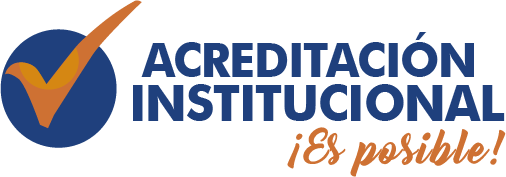 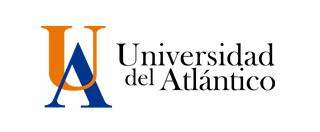 JORNADAHORARIOHORARIOJORNADALUNES A VIERNESSÁBADOMañana08:00 a.m. – 01:00 p.m.LibreTarde01:00 p.m. – 06:00 p.m.LibreNocturna-Sabatina06:00 p.m. – 08:00 p.m.08:00 a.m. – 08:00 p.m.ETAPADESCRIPCIÓNEtapa 1. Preparación de documentosHoja de vida en el formato anexado a la presente con soportes.Registro extendido de Academusoft (notas).Copia del documento de identidad.Soporte de los estudios complementarios y formales finalizados.Una recomendación laboral y/o personal (no familiar) indicando los datos de contacto (nombre completo, dirección y teléfono). (opcional)Etapa 2.Envío de documentosAdjuntar al correo electrónico biblioteca@mail.uniatlantico.edu.co.De acuerdo con la jornada de aplicación, coloque como asunto:Asunto 1: 2019-1 Jornada Mañana Personal de Apoyo Administrativo.Asunto 2: 2019-1 Jornada Tarde Personal de Apoyo Administrativo.Asunto 3: 2019-1 Jornada Nocturna-Sabatina Personal de Apoyo Administrativo.Facultad:Programa:Semestre:Nombre completo:Género:Tipo de documento:No. de documento:Fecha de nacimiento:Nacionalidad:Dirección:Barrio:Estado civil:Celular:E-mail institucional:E-mail personal:Título de la formación:Tipo de formación:Entidad de formación:Estado de la formación:Año de la formación:Título de la formación:Tipo de formación:Entidad de formación:Estado de la formación:Año de la formación:Título de la formación:Tipo de formación:Entidad de formación:Estado de la formación:Año de la formación:Título de la formación:Tipo de formación:Entidad de formación:Estado de la formación:Año de la formación:Empresa/Entidad:Jefe inmediato:Tiempo laborado:Funciones principales:Empresa/Entidad:Jefe inmediato:Tiempo laborado:Funciones principales:Empresa/Entidad:Jefe inmediato:Tiempo laborado:Funciones principales:Empresa/Entidad:Jefe inmediato:Tiempo laborado:Funciones principales:Nombre completo:Ocupación:Celular:E-mail:Nombre completo:Ocupación:Celular:E-mail:Nombre completo:Ocupación:Celular:E-mail: